Chocolate Beet Mini Muffins
Yield – approximately 3 dozen mini muffins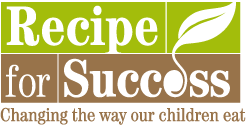 
1 ¾  C	 	flour
1 ½ t	 	baking soda
¼  t 	 	salt
1 C 	 	sugar
4 T	 	cocoa
3 		eggs 
¼ C 		unsweetened applesauce¼ C		vegetable oil
½ t 		vanilla
2 ½ 		medium beets
Cooking SprayFor the Muffins:Peel beets and boil, steam, or roast until they can be pierced with a knife. Let cool and grate.Preheat oven to 350°F.  Mix together flour, baking soda, salt, sugar, and cocoa.In a separate bowl, mix together eggs, applesauce, vegetable oil, and vanilla.Add the dry ingredients to the wet and gently fold in. Fold in beets. Grease muffin tins and fill ¾ full with the batter.Bake for 10-12 minutes. Variation: To make a cake, pour into a lightly greased cake pan and bake 30-35 minutes. Cool on a rack, then remove from baking pan.  Dust cooled cake with powdered sugar.  
